Package labeling example: EU standards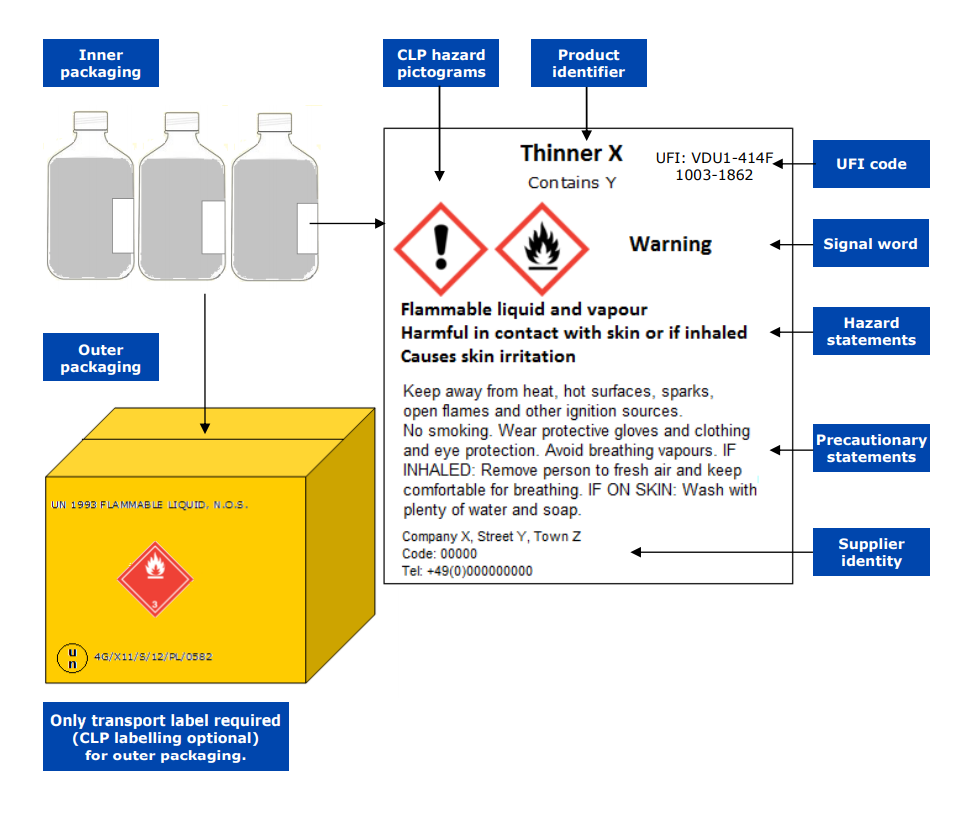 Figure 1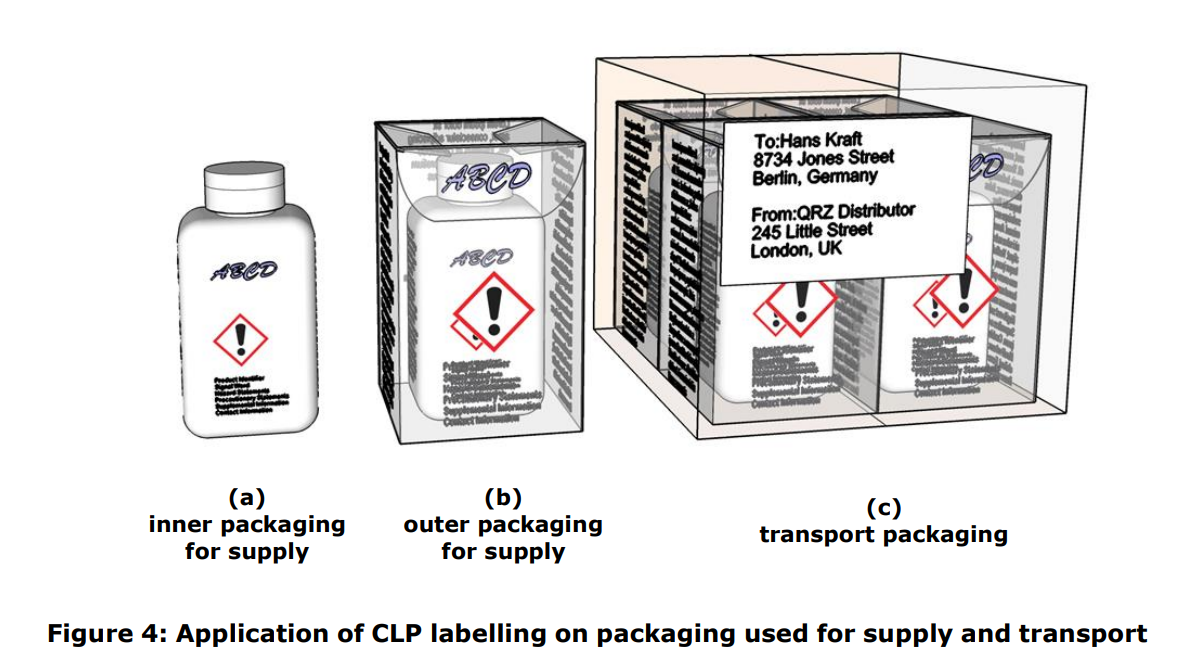 Figure 2Source: Guidance on labelling and packaging panel - Guidance on CLP - ECHA (europa.eu)